Муниципальное  казенное общеобразовательное учреждение«Приобская начальная общеобразовательная школа»Рассмотрено 		                                             Согласовано	                                                                Утверждаю: « 26 » августа 2021 г	                                                        « 26   » августа   2021 г                                                      «31  » августа 2021 г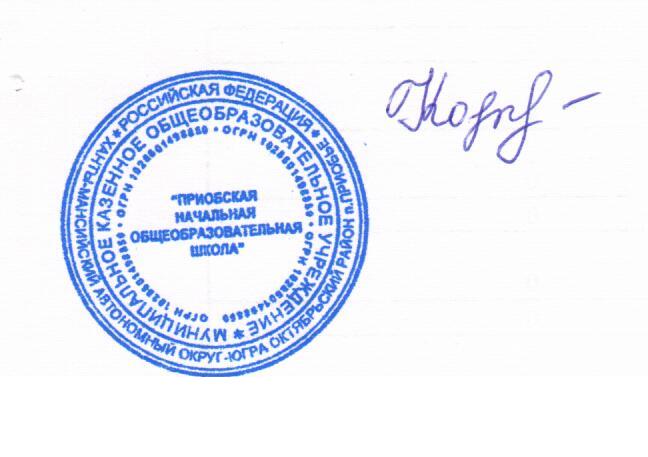  на   педагогическом совете                                           с Управляющим советом          	                             директор  школыПротокол №1                                                                  Протокол №1                                                                   ________ Кочук Н. В.                                                                                                                                                                                         Приказ №490-од от31.08.2021План работы творческой группы«Одаренные дети»2021 - 2022  учебный год.Цель: создание целостной системы выявления, поддержки и развития творческого потенциала учащихся, обеспечение саморазвития и самореализации личности учащихся, поддержка одарённых детей и содействие профессиональному росту и самореализации творчества педагогов школы. Задачи: обеспечить благоприятные условия для воспитания и развития одаренных учащихся; способствовать развитию каждой личности; содействовать максимальному уровню индивидуальных достижений каждого учащегося; повысить результативность работы объединений по интересам, клубов, кружков; разработать и внедрить систему методического обеспечения работы с одаренными учащимися; внедрить (распространить) опыт педагогических кадров, имеющих достижения в обучении и воспитании одаренных учащихся. Направления: Аналитическое - изучение познавательных процессов, интеллектуального развития и специальных способностей учащихся, их запросов и интересов, определение основных направлений, содержания и форм воспитательной работы на основе данных мониторинга. Методическое - повышение профессионального мастерства педагогических кадров, создание и обобщение положительного опыта работы по развитию творческого потенциала учащихся. Организационно-воспитательное - создание системы воспитательных мероприятий, обеспечивающих раскрытие творческой индивидуальности и талантов учащихся, развитие самодеятельного творчества. Работа с семьей - повышение компетентности родителей в вопросах развития одаренных детей, совершенствование навыков конструктивного взаимодействия родителей с педагогами Организационно-управленческое - создание условий для реализации интеллектуально-творческого потенциала субъектов воспитательного процесса, стимулирование педагогов и учащихся к активной творческой деятельности. Составила руководитель группы : Гаращенко А.В.Муниципальное  казенное общеобразовательное учреждение«Приобская начальная общеобразовательная школа»Рассмотрено 		                                             Согласовано	                                                                Утверждаю: «  27 » августа 2020 г	                                             « 27 » августа   2020 г                                                      «31» августа 2020 г на   педагогическом совете                                           с Управляющим советом          	                             директор  школыПротокол №1                                                                  Протокол №1                                                                   ________ Кочук Н. В.                                                                                                                                                                                           Приказ №40-од от31.08.2020План работы творческой группы«Одаренные дети»2020 - 2021  учебный год.Цель: создание целостной системы выявления, поддержки и развития творческого потенциала учащихся, обеспечение саморазвития и самореализации личности учащихся, поддержка одарённых детей и содействие профессиональному росту и самореализации творчества педагогов школы. Задачи: обеспечить благоприятные условия для воспитания и развития одаренных учащихся; способствовать развитию каждой личности; содействовать максимальному уровню индивидуальных достижений каждого учащегося; повысить результативность работы объединений по интересам, клубов, кружков; разработать и внедрить систему методического обеспечения работы с одаренными учащимися; внедрить (распространить) опыт педагогических кадров, имеющих достижения в обучении и воспитании одаренных учащихся. Направления: Аналитическое - изучение познавательных процессов, интеллектуального развития и специальных способностей учащихся, их запросов и интересов, определение основных направлений, содержания и форм воспитательной работы на основе данных мониторинга. Методическое - повышение профессионального мастерства педагогических кадров, создание и обобщение положительного опыта работы по развитию творческого потенциала учащихся. Организационно-воспитательное - создание системы воспитательных мероприятий, обеспечивающих раскрытие творческой индивидуальности и талантов учащихся, развитие самодеятельного творчества. Работа с семьей - повышение компетентности родителей в вопросах развития одаренных детей, совершенствование навыков конструктивного взаимодействия родителей с педагогами Организационно-управленческое - создание условий для реализации интеллектуально-творческого потенциала субъектов воспитательного процесса, стимулирование педагогов и учащихся к активной творческой деятельности. Составила руководитель группы : Гаращенко А.В.Муниципальное  казенное общеобразовательное учреждение«Приобская начальная общеобразовательная школа»Рассмотрено 		                                             Согласовано	                                                                Утверждаю: « 23 » августа 2019 г	                                             « 30 » августа   201 9г                                                      «30» августа 2019 г на   педагогическом совете                                           с Управляющим советом          	                             директор  школыПротокол №1                                                                  Протокол №1                                                                   ________ Кочук Н. В.                                                                                                                                                                                           Приказ №  -од от30.08.2019План работы творческой группы«Одаренные дети»2019- 2020  учебный год.Цель:создание целостной системы выявления, поддержки и развития творческого потенциала учащихся, обеспечение саморазвития и самореализации личности учащихся, поддержка одарённых детей и содействие профессиональному росту и самореализации творчества педагогов школы. Задачи: обеспечить благоприятные условия для воспитания и развития одаренных учащихся; способствовать развитию каждой личности; содействовать максимальному уровню индивидуальных достижений каждого учащегося; повысить результативность работы объединений по интересам, клубов, кружков; разработать и внедрить систему методического обеспечения работы с одаренными учащимися; внедрить (распространить) опыт педагогических кадров, имеющих достижения в обучении и воспитании одаренных учащихся. Направления: Аналитическое - изучение познавательных процессов, интеллектуального развития и специальных способностей учащихся, их запросов и интересов, определение основных направлений, содержания и форм воспитательной работы на основе данных мониторинга. Методическое - повышение профессионального мастерства педагогических кадров, создание и обобщение положительного опыта работы по развитию творческого потенциала учащихся. Организационно-воспитательное - создание системы воспитательных мероприятий, обеспечивающих раскрытие творческой индивидуальности и талантов учащихся, развитие самодеятельного творчества. Работа с семьей - повышение компетентности родителей в вопросах развития одаренных детей, совершенствование навыков конструктивного взаимодействия родителей с педагогами Организационно-управленческое - создание условий для реализации интеллектуально-творческого потенциала субъектов воспитательного процесса, стимулирование педагогов и учащихся к активной творческой деятельности. Составила руководитель группы : Гаращенко А.В.Муниципальное казенное общеобразовательное учреждение «ПРИОБСКАЯ НАЧАЛЬНАЯ ОБЩЕОБРАЗОВАТЕЛЬНАЯ ШКОЛА»План работы творческой группы«Формирование и развитие интеллектуальных способностей и познавательной культуры одаренных детей на материале освоения предмета»2014- 2015 учебный год.Цель:создание целостной системы выявления, поддержки и развития творческого потенциала учащихся, обеспечение саморазвития и самореализации личности учащихся, поддержка одарённых детей и содействие профессиональному росту и самореализации творчества педагогов школы. Задачи: обеспечить благоприятные условия для воспитания и развития одаренных учащихся; способствовать развитию каждой личности; содействовать максимальному уровню индивидуальных достижений каждого учащегося; повысить результативность работы объединений по интересам, клубов, кружков; разработать и внедрить систему методического обеспечения работы с одаренными учащимися; внедрить (распространить) опыт педагогических кадров, имеющих достижения в обучении и воспитании одаренных учащихся. Направления: Аналитическое - изучение познавательных процессов, интеллектуального развития и специальных способностей учащихся, их запросов и интересов, определение основных направлений, содержания и форм воспитательной работы на основе данных мониторинга. Методическое - повышение профессионального мастерства педагогических кадров, создание и обобщение положительного опыта работы по развитию творческого потенциала учащихся. Организационно-воспитательное - создание системы воспитательных мероприятий, обеспечивающих раскрытие творческой индивидуальности и талантов учащихся, развитие самодеятельного творчества. Работа с семьей - повышение компетентности родителей в вопросах развития одаренных детей, совершенствование навыков конструктивного взаимодействия родителей с педагогами Организационно-управленческое - создание условий для реализации интеллектуально-творческого потенциала субъектов воспитательного процесса, стимулирование педагогов и учащихся к активной творческой деятельности. Составила руководитель группы : Гаращенко А.В.Муниципальное казенное общеобразовательное учреждение «ПРИОБСКАЯ НАЧАЛЬНАЯ ОБЩЕОБРАЗОВАТЕЛЬНАЯ ШКОЛА»План работы творческой группы«Одаренные дети»2015- 2016 учебный год.Цель:создание целостной системы выявления, поддержки и развития творческого потенциала учащихся, обеспечение саморазвития и самореализации личности учащихся, поддержка одарённых детей и содействие профессиональному росту и самореализации творчества педагогов школы. Задачи: обеспечить благоприятные условия для воспитания и развития одаренных учащихся; способствовать развитию каждой личности; содействовать максимальному уровню индивидуальных достижений каждого учащегося; повысить результативность работы объединений по интересам, клубов, кружков; разработать и внедрить систему методического обеспечения работы с одаренными учащимися; внедрить (распространить) опыт педагогических кадров, имеющих достижения в обучении и воспитании одаренных учащихся. Направления: Аналитическое - изучение познавательных процессов, интеллектуального развития и специальных способностей учащихся, их запросов и интересов, определение основных направлений, содержания и форм воспитательной работы на основе данных мониторинга. Методическое - повышение профессионального мастерства педагогических кадров, создание и обобщение положительного опыта работы по развитию творческого потенциала учащихся. Организационно-воспитательное - создание системы воспитательных мероприятий, обеспечивающих раскрытие творческой индивидуальности и талантов учащихся, развитие самодеятельного творчества. Работа с семьей - повышение компетентности родителей в вопросах развития одаренных детей, совершенствование навыков конструктивного взаимодействия родителей с педагогами Организационно-управленческое - создание условий для реализации интеллектуально-творческого потенциала субъектов воспитательного процесса, стимулирование педагогов и учащихся к активной творческой деятельности. Составила руководитель группы : Гаращенко А.В.Муниципальное казенное общеобразовательное учреждение «ПРИОБСКАЯ НАЧАЛЬНАЯ ОБЩЕОБРАЗОВАТЕЛЬНАЯ ШКОЛА»План работы творческой группы«Одаренные дети»2016- 2017 учебный год.Цель:создание целостной системы выявления, поддержки и развития творческого потенциала учащихся, обеспечение саморазвития и самореализации личности учащихся, поддержка одарённых детей и содействие профессиональному росту и самореализации творчества педагогов школы. Задачи: обеспечить благоприятные условия для воспитания и развития одаренных учащихся; способствовать развитию каждой личности; содействовать максимальному уровню индивидуальных достижений каждого учащегося; повысить результативность работы объединений по интересам, клубов, кружков; разработать и внедрить систему методического обеспечения работы с одаренными учащимися; внедрить (распространить) опыт педагогических кадров, имеющих достижения в обучении и воспитании одаренных учащихся. Направления: Аналитическое - изучение познавательных процессов, интеллектуального развития и специальных способностей учащихся, их запросов и интересов, определение основных направлений, содержания и форм воспитательной работы на основе данных мониторинга. Методическое - повышение профессионального мастерства педагогических кадров, создание и обобщение положительного опыта работы по развитию творческого потенциала учащихся. Организационно-воспитательное - создание системы воспитательных мероприятий, обеспечивающих раскрытие творческой индивидуальности и талантов учащихся, развитие самодеятельного творчества. Работа с семьей - повышение компетентности родителей в вопросах развития одаренных детей, совершенствование навыков конструктивного взаимодействия родителей с педагогами Организационно-управленческое - создание условий для реализации интеллектуально-творческого потенциала субъектов воспитательного процесса, стимулирование педагогов и учащихся к активной творческой деятельности. Составила руководитель группы : Гаращенко А.В.ЗаседаниеНаправление работыНаименование мероприятия, изучаемые вопросыСрокиОтветственные1 заседание сентябрь 1. Организация деятельности группы.Утверждение плана работы. Распределение обязанностей педагогов – участников группы. 2.Составление и проведение классных, школьных олимпиад.(1 этап конкурса «Югорский умник - 2022»).КТД «Югорский Умник - 2020»Предметные недели:Декадник здоровьесбережения01.09.2021 – 10.09.2021Группа «Здоровый школьник»КТД «Югорский Умник - 2020»Предметные недели:Декадник окружающего мира13.09.2021 –24.09.2021Пирожникова Л.В.Исаенко Н.А.Исламова А.ЯБаруткина А.А.КТД «Югорский Умник - 2020»Предметные недели:Декадник  математики27.09.2021 – 08.10.2021Бриткова Л.В.Медведева С.Н.Дымшакова С.А.Мансурова З.Г.КТД «Югорский Умник - 2020»Предметные недели:Декадник русского языка11.10.2021 – 22.10.2021Колосницына О.И. Гаращенко А.В.Трухина А.А.Нагибина А.С.КТД «Югорский Умник - 2020»Предметные недели:Декадник литературы25.10.2021 –12.11.2021Шуралева О.А.Бондаренко О.Н.Чеботарь О.Л.Начарова Е.А.КТД «Югорский Умник - 2020»Предметные недели:Декадник иностранного языка15.11.2021 – 26.11.2021Кочук Н.А.Колосницына О.В.Исаенко Н.А.КТД «Югорский Умник - 2020»Предметные недели:Декадник энергосбережения29.11.2021 – 10.12.2021Группа «Здоровый школьник»Декадник эстетического цикла13.12.2020 – 24.12.2020Зубко Ю.М.Акназарова Р.С.Енина Е.В.Турченко В.Г.2 заседание октябрьноябрьАналитическое 1.Мониторинг состояния работы, изучение способностей и дарований учащихся. Анализ результатов участия в конкурсах, олимпиадах, выставках, концертах, спортивных соревнований.2. Диагностика. Создание банка данных сентябрь - декабрь3 заседаниедекабрьянварьМетодическое 1.Учебно – исследовательская деятельность учащихся.3.Подготовка к конкурсу «Ученик года». Составление плана мероприятия и распределение обязанностей.Конкурс «Ученик Года - 2022»Открытие 1. «Своя игра».2. « Интеллектуальная карусель»3. «Звездный час»4. Интеллектуальный марафон.5. Олимпиада.Конкурс проектов. Тема: «2022 год – народного искусства  культурного наследия» .ФиналноябрьноябрьдекабрьянварьфевральапрельмайИсламова А.Я.Дымшакова С.А Гаращенко А.В.Пирожникова Л.В.Баруткина А.А.Гаращенко А.В.Гаращенко А.В.4 заседаниемартапрельОрганизационно - воспитательноеОрганизация и проведение  районной олимпиады «Югорский умник». Конкурс «Ученик года». Финал конкурса проектов. Мастер – класс для учителей школы и района «Проект.»Практическое занятие для учащихся «Что такое проект»  - обучение школьников навыкам исследовательской деятельности.Районная олимпиада «Югорский умник - 2022»Сдача олимпиадных работ до 01 марта 2022 годаРусский язык24.03 в 13.00Дымшакова С.А.Баруткина А.А.Литература Бондаренко О.Н.Чеботарь О.Л.Математика Пирожникова Л.В.Гаращенко А.В.Окружающий мирБриткова Л.В.Колосницына О.И.Английский языкКолосницына О.В.Кочук Н.В.Исламова А.Я.Музыка Енина Е.В.ОРКСЭГаращенко А.В.Конкурс проектов - 20221 – 2 классыапрель1 – 2 классыКонкурс проектов - 20223 – 4 классыДымшакова С.А.3 – 4 классы5 заседаниемайОрганизационно - управленческоеИтог работы за год. Анализ деятельности группы.Создание информационного банка данных результативности работы педагогов, имеющие достижения в работе с одаренными детьми. Распространение передового педагогического опыта. ЗаседаниеНаправление работыНаименование мероприятия, изучаемые вопросыСрокиОтветственные1 заседание сентябрь 1. Организация деятельности группы.Утверждение плана работы. Распределение обязанностей педагогов – участников группы. 2.Составление и проведение классных, школьных олимпиад.(1 этап конкурса «Югорский умник - 2021»).КТД «Югорский Умник - 2020»Предметные недели:Декадник здоровьесбережения01.09.2020 – 11.09.2020Группа «Здоровый школьник»КТД «Югорский Умник - 2020»Предметные недели:Декадник окружающего мира14.09.2020 –25.09.2020Пирожникова Л.В.Исаенко Н.А.Исламова А.ЯБаруткина А.А.КТД «Югорский Умник - 2020»Предметные недели:Декадник  математики28.09.2020 – 09.10.2020Бриткова Л.В.Медведева С.Н.Дымшакова С.А.Грошева А.К.КТД «Югорский Умник - 2020»Предметные недели:Декадник русского языка12.10.2020 – 23.10.2020Колосницына О.И. Гаращенко А.В.Трухина А.А.Мансурова З.Г.КТД «Югорский Умник - 2020»Предметные недели:Декадник литературы02.11.15 –13.11.2019Шуралева О.А.Бондаренко О.Н.Чеботарь О.Л.Начарова Е.А.Сарсекгалиева А.С.КТД «Югорский Умник - 2020»Предметные недели:Декадник иностранного языка16.11.2020 – 27.11.2020Кочук Н.А.Колосницына О.В.Исаенко Н.А.КТД «Югорский Умник - 2020»Предметные недели:Декадник энергосбережения30.11.2020 – 11.12.2020Группа «Здоровый школьник»Декадник эстетического цикла14.12.2020 – 25.12.2020Зубко Ю.М.Акназарова Р.С.Енина Е.В.Машинин Р.С.Турченко В.Г.2 заседание октябрьноябрьАналитическое 1.Мониторинг состояния работы, изучение способностей и дарований учащихся. Анализ результатов участия в конкурсах, олимпиадах, выставках, концертах, спортивных соревнований.2. Диагностика. Создание банка данных сентябрь - декабрь3 заседаниедекабрьянварьМетодическое 1.Учебно – исследовательская деятельность учащихся.3.Подготовка к конкурсу «Ученик года». Составление плана мероприятия и распределение обязанностей.Конкурс «Ученик Года - 2021»Открытие 1. «Своя игра».2. « Интеллектуальная карусель»3. «Звездный час»4. Интеллектуальный марафон.5. Олимпиада.Конкурс проектов. Тема: «2021 год – год Александра Невского » .ФиналноябрьноябрьдекабрьянварьфевральапрельмайИсламова А.Я.Дымшакова С.А Гаращенко А.В.Пирожникова Л.В.Баруткина А.А.Гаращенко А.В.Гаращенко А.В.4 заседаниемартапрельОрганизационно - воспитательноеОрганизация и проведение  районной олимпиады «Югорский умник». Конкурс «Ученик года». Финал конкурса проектов. Мастер – класс для учителей школы и района «Проект.»Практическое занятие для учащихся «Что такое проект»  - обучение школьников навыкам исследовательской деятельности.Районная олимпиада «Югорский умник - 2021»Сдача олимпиадных работ до 01 марта 2021 годаРусский язык24.03 в 13.00Дымшакова С.А.Баруткина А.А.Литература Бондаренко О.Н.Чеботарь О.Л.Математика Пирожникова Л.В.Гаращенко А.В.Окружающий мирБриткова Л.В.Колосницына О.И.Английский языкКолосницына О.В.Кочук Н.В.Исламова А.Я.Музыка Енина Е.В.ОРКСЭГаращенко А.В.Конкурс проектов - 20211 – 2 классыапрель1 – 2 классыКонкурс проектов - 20213 – 4 классыДымшакова С.А.3 – 4 классы5 заседаниемайОрганизационно - управленческоеИтог работы за год. Анализ деятельности группы.Создание информационного банка данных результативности работы педагогов, имеющие достижения в работе с одаренными детьми. Распространение передового педагогического опыта. ЗаседаниеНаправление работыНаименование мероприятия, изучаемые вопросыСрокиОтветственные1 заседание сентябрь 1. Организация деятельности группы.Утверждение плана работы. Распределение обязанностей педагогов – участников группы. 2.Составление и проведение классных, школьных олимпиад.(1 этап конкурса «Югорский умник - 2020»).КТД «Югорский Умник - 2020»Предметные недели:Декадник здоровьесбережения02.09.19 – 13.09.2019Группа «Здоровый школьник»КТД «Югорский Умник - 2020»Предметные недели:Декадник окружающего мира16.09.2019 –27.09.2019Исаенко Н.А.Исламова А.ЯБаруткина А.А.Бриткова Л.В.КТД «Югорский Умник - 2020»Предметные недели:Декадник  математики30.09.2019 – 11.10.2019Медведева С.Н.Дымшакова С.А.Мансурова З.Г.Колосницына О.И.КТД «Югорский Умник - 2020»Предметные недели:Декадник русского языка14.10.2019 – 25.10.2019Гаращенко А.В.Ромашова Ю.А.Грошева А.К.Пирожникова  Л.В.КТД «Югорский Умник - 2020»Предметные недели:Декадник литературы05.11.15 –16.11.2019Шуралева О.А.Бондаренко О.Н.Чеботарь О.Л.Трухина А.А.Матвеева Е.А.КТД «Югорский Умник - 2020»Предметные недели:Декадник иностранного языка18.11.2019 – 29.11.2019Кочук Н.А.Колосницына О.В.КТД «Югорский Умник - 2020»Предметные недели:Декадник энергосбережения02.12.2019 – 13.12.2019Группа «Здоровый школьник»Декадник эстетического цикла16.12.2019 – 27.12.2019Зубко Ю.М.Акназарова Р.С.Енина Е.В.Машинин Р.С.Турченко В.Г.2 заседание октябрьноябрьАналитическое 1.Мониторинг состояния работы, изучение способностей и дарований учащихся. Анализ результатов участия в конкурсах, олимпиадах, выставках, концертах, спортивных соревнований.2. Диагностика. Создание банка данных сентябрь - декабрь3 заседаниедекабрьянварьМетодическое 1.Учебно – исследовательская деятельность учащихся.3.Подготовка к конкурсу «Ученик года». Составление плана мероприятия и распределение обязанностей.Конкурс «Ученик Года - 2020»Открытие 1. «Своя игра».2. « Интеллектуальная карусель»3. «Звездный час»4. Интеллектуальный марафон.5. Олимпиада.Конкурс проектов. Тема: «Памяти и славы» .ФиналноябрьноябрьдекабрьянварьфевральапрельмайИсламова А.Я.Дымшакова С.А Гаращенко А.В.Пирожникова Л.В.Баруткина А.А.Гаращенко А.В.Гаращенко А.В.4 заседаниемартапрельОрганизационно - воспитательноеОрганизация и проведение  районной олимпиады «Югорский умник». Конкурс «Ученик года». Финал конкурса проектов. Мастер – класс для учителей школы и района «Проект.»Практическое занятие для учащихся «Что такое проект»  - обучение школьников навыкам исследовательской деятельности.Районная олимпиада «Югорский умник - 2020»Сдача олимпиадных работ до 01 марта 2020 годаРусский язык24.03 в 13.00Дымшакова С.А.Баруткина А.А.Литература Бондаренко О.Н.Чеботарь О.Л.Математика Пирожникова Л.В.Гаращенко А.В.Окружающий мирБриткова Л.В.Колосницына О.И.Английский языкКолосницына О.В.Кочук Н.В.Исламова А.Я.Музыка Енина Е.В.ОРКСЭГаращенко А.В.Конкурс проектов - 20201 – 2 классыапрель1 – 2 классыКонкурс проектов - 20203 – 4 классыДымшакова С.А.3 – 4 классы5 заседаниемайОрганизационно - управленческоеИтог работы за год. Анализ деятельности группы.Создание информационного банка данных результативности работы педагогов, имеющие достижения в работе с одаренными детьми. Распространение передового педагогического опыта. Рассмотрено Утверждаю :«  » августа 2014«01» сентября 2013на заседании творческой  группы                                                                                                                                      Директор МКОУ «Приобская НОШ»протокол № 1                                                                    _________________ Кочук Н.В.Приказ №    -      от    . 09.2014ЗаседаниеНаправление работыНаименование мероприятия, изучаемые вопросыСрокиОтветственные1 заседание сентябрь 1. Организация деятельности группы.Утверждение плана работы. Распределение обязанностей педагогов – участников группы. 2.Составление и проведение классных, школьных олимпиад.(1 этап конкурса «Югорский умник - 2015»).КТД «Югорский Умник - 2014»Предметные недели:Неделя эстетического цикла 06.10.14 – 10.10.14Зубко Ю.М.логопед, психологКТД «Югорский Умник - 2014»Предметные недели:Неделя природоведения13.10.14 – 17.10.14Гаращенко А.В. (а классы)КТД «Югорский Умник - 2014»Предметные недели:Неделя математики10.11.14 – 14.11.14Баруткина А.А. (в классы)КТД «Югорский Умник - 2014»Предметные недели:Неделя русского языка (в классы)КТД «Югорский Умник - 2014»Предметные недели:Неделя литературы17.11.14 – 21.11.14Рудниченко С.Н., Шуралева О.А.,  Черанева Г.М. и г классыКТД «Югорский Умник - 2014»Предметные недели:Неделя «Энергосбережения»01.12.14 – 05.12.14Бриткова Л.В.КТД «Югорский Умник - 2014»Предметные недели:Неделя иностранного языка 08.12.14 – 12.12.14Исламова А.Я.2 заседание октябрьноябрьАналитическое 1.Мониторинг состояния работы, изучение способностей и дарований учащихся. Анализ результатов участия в конкурсах, олимпиадах, выставках, концертах, спортивных соревнований.2. Диагностика. Создание банка данных .сентябрь - декабрьМоскаленко О.3 заседаниедекабрьянварьМетодическое 1.Учебно – исследовательская деятельность учащихся.3.Подготовка к конкурсу «Ученик года». Составление плана мероприятия и распределение обязанностей.Конкурс «Ученик Года - 2015»Открытие 1. «Своя игра».2. « Интеллектуальная карусель»3. «Звездный час»4. Интеллектуальный марафон.5. «Самый умный»6. Олимпиада.Конкурс проектов. Тема: «Год русской литературы» Финал12.0112.01 – 16.0119.01 – 23.0126.01 – 30.0102.02 – 06.0209.02 – 13.0216.02.1503.04.15Злыгостева С.А.Дымшакова С.А. Шуралева О.А.Пирожникова Л.В.Гаращенко А.В.Исламова А.Я., Баруткина А.А. 4 заседаниемартапрельОрганизационно - воспитательноеОрганизация и проведение  районной олимпиады «Югорский умник». Конкурс «Ученик года». Финал конкурса проектов. Мастер – класс для учителей школы и района «Проект.»Практическое занятие для учащихся «Что такое проект»  - обучение школьников навыкам исследовательской деятельности.Районная олимпиада «Югорский умник - 2015»Сдача олимпиадных работ Злыгостевой С.А. до 02 марта 2015 годаРусский язык24.03 в 13.00Рудниченко С.Н.Баруткина А.А.Литература Шуралева О.А.Чеботарь О.Л.Математика Пирожникова Л.В.Гаращенко А.В.Окружающий мирБриткова Л.В.Колосницына О.И.Английский языкТрофимова Ю.А.Исламова А.Я.Конкурс проектов - 20151 – 2 классыРудниченко С.Н.26.03.15в 12.001 – 2 классыКонкурс проектов - 20153 – 4 классыДымшакова С.А.27.03.15в 12.003 – 4 классы5 заседаниемайОрганизационно - управленческоеИтог работы за год. Анализ деятельности группы.Создание информационного банка данных результативности работы педагогов, имеющие достижения в работе с одаренными детьми. Распространение передового педагогического опыта. Рассмотрено Утверждаю :«  » августа 2015«01» сентября 2015на заседании творческой  группы                                                                                                                                      Директор МКОУ «Приобская НОШ»протокол № 1                                                                    _________________ Кочук Н.В.Приказ №    -      от    . 09.2015ЗаседаниеНаправление работыНаименование мероприятия, изучаемые вопросыСрокиОтветственные1 заседание сентябрь 1. Организация деятельности группы.Утверждение плана работы. Распределение обязанностей педагогов – участников группы. 2.Составление и проведение классных, школьных олимпиад.(1 этап конкурса «Югорский умник - 2016»).КТД «Югорский Умник - 2015»Предметные недели:Декадникокружающего мира05.10.15 – 19.10.15Медведева С.Н.Дымшакова С.А.Светличных Л.А.Колосницына О.И.КТД «Югорский Умник - 2015»Предметные недели:Декадник эстетического цикла19.10.15 – 30.10.15Енина Е.В.Зубко Ю.М.Акназарова Р.С.Турченко В.Г.КТД «Югорский Умник - 2015»Предметные недели:Декадник  математики09.11.15 – 23.11.15Гаращенко А.В.Исламова А.ЯМансурова З.Г.Пирожникова Л.В.КТД «Югорский Умник - 2015»Предметные недели:Декадник русского языка23.11.1507.11.15Бондаренко О.Н.Чеботарь О.Л.Баруткина А.А.Бриткова Л.В.КТД «Югорский Умник - 2015»Предметные недели:Декадник «Энергосбережение»07.12.1521.12.15группа «Здоровый школьник»КТД «Югорский Умник - 2015»Предметные недели:Декадник литературы11.01.1625.01.16Исаенко Н.А.Ромашова Ю.А.Шуралева О.А.Рудниченко С.Н.Черанева Г.М.Бабак А.А.КТД «Югорский Умник - 2015»Предметные недели:Декадник иностранного языка25.01.1608.02.16Трофимова Ю.А.Кочук Н.В.Исаенко Н.А.2 заседание октябрьноябрьАналитическое 1.Мониторинг состояния работы, изучение способностей и дарований учащихся. Анализ результатов участия в конкурсах, олимпиадах, выставках, концертах, спортивных соревнований.2. Диагностика. Создание банка данных .сентябрь - декабрьМоскаленко О.А.3 заседаниедекабрьянварьМетодическое 1.Учебно – исследовательская деятельность учащихся.3.Подготовка к конкурсу «Ученик года». Составление плана мероприятия и распределение обязанностей.Конкурс «Ученик Года - 2016»Открытие 1. «Своя игра».2. « Интеллектуальная карусель»3. «Звездный час»4. Интеллектуальный марафон.5. «Самый умный»6. Олимпиада.Конкурс проектов. Тема: «Кино» Финал01.02.1601.02 – 08.0208.02 – 15.0215.02 – 22.0222.02 – 29.0229.02 – 07.0314.03.1608.04.1613.05 – 16.05.16Пирожникова Л.В.Дымшакова С.А. Гаращенко А.В.Рудниченко С.Н.Баруткина А.А.Исламова А.Я., Баруткина А.А. Гаращенко А.В.Гаращенко А.В.4 заседаниемартапрельОрганизационно - воспитательноеОрганизация и проведение  районной олимпиады «Югорский умник». Конкурс «Ученик года». Финал конкурса проектов. Мастер – класс для учителей школы и района «Проект.»Практическое занятие для учащихся «Что такое проект»  - обучение школьников навыкам исследовательской деятельности.Районная олимпиада «Югорский умник - 2016»Сдача олимпиадных работ до 01 марта 2016 годаРусский язык24.03 в 13.00Рудниченко С.Н.Баруткина А.А.Литература Шуралева О.А.Чеботарь О.Л.Математика Пирожникова Л.В.Гаращенко А.В.Окружающий мирБриткова Л.В.Колосницына О.И.Английский языкТрофимова Ю.А.Исламова А.Я.Конкурс проектов - 20161 – 2 классыРудниченко С.Н.28.03.16в 12.001 – 2 классыКонкурс проектов - 20163 – 4 классыДымшакова С.А.29.03.15в 12.003 – 4 классы5 заседаниемайОрганизационно - управленческоеИтог работы за год. Анализ деятельности группы.Создание информационного банка данных результативности работы педагогов, имеющие достижения в работе с одаренными детьми. Распространение передового педагогического опыта. Рассмотрено Утверждаю :«30» августа 2016«01» сентября 2016на заседании творческой  группы                                                                                                                                      Директор МКОУ «Приобская НОШ»протокол № 1                                                                    _________________ Кочук Н.В.Приказ №    -      от    . 09.2016ЗаседаниеНаправление работыНаименование мероприятия, изучаемые вопросыСрокиОтветственные1 заседание сентябрь 1. Организация деятельности группы.Утверждение плана работы. Распределение обязанностей педагогов – участников группы. 2.Составление и проведение классных, школьных олимпиад.(1 этап конкурса «Югорский умник - 2016»).КТД «Югорский Умник - 2016»Предметные недели:Декадникокружающего мира03.10.15 – 17.10.15Медведева С.Н.Дымшакова С.А.Светличных Л.А.Бриткова Л.В.КТД «Югорский Умник - 2016»Предметные недели:Декадник эстетического цикла17.10.15 – 31.10.15Енина Е.В.Зубко Ю.М.Акназарова Р.С.Турченко В.Г.КТД «Югорский Умник - 2016»Предметные недели:Декадник  математики07.11.15 – 21.11.15Гаращенко А.В.Исламова А.ЯМансурова З.Г.Колосницына О.И.КТД «Югорский Умник - 2016»Предметные недели:Декадник русского языка21.11.1505.11.15Бондаренко О.Н.Чеботарь О.Л.Баруткина А.А.Пирожникова  Л.В.КТД «Югорский Умник - 2016»Предметные недели:Декадник «Энергосбережение»05.12.1519.12.15группа «Здоровый школьник»КТД «Югорский Умник - 2016»Предметные недели:Декадник литературы09.01.1623.01.16Исаенко Н.А.Ромашова Ю.А.Шуралева О.А.Черанева Г.М.Бабак А.А.КТД «Югорский Умник - 2016»Предметные недели:Декадник иностранного языка25.01.1606.02.16Трофимова Ю.А.Кочук Н.В.Исаенко Н.А.2 заседание октябрьноябрьАналитическое 1.Мониторинг состояния работы, изучение способностей и дарований учащихся. Анализ результатов участия в конкурсах, олимпиадах, выставках, концертах, спортивных соревнований.2. Диагностика. Создание банка данных сентябрь - декабрь3 заседаниедекабрьянварьМетодическое 1.Учебно – исследовательская деятельность учащихся.3.Подготовка к конкурсу «Ученик года». Составление плана мероприятия и распределение обязанностей.Конкурс «Ученик Года - 2017»Открытие 1. «Своя игра».2. « Интеллектуальная карусель»3. «Звездный час»4. Интеллектуальный марафон.5. «Самый умный»6. Олимпиада.Конкурс проектов. Тема: «Год экологии» .Финал06.02.1706.02 – 10.0213.02 – 17.0220.02 – 24.0227.02 – 03.0306.03 – 10.0314.03.1707.04.1712.05 – 16.05.17Пирожникова Л.В.Дымшакова С.А. Гаращенко А.В.Исламова А.Я.Баруткина А.А.Злыгостева С.А.Гаращенко А.В.Гаращенко А.В.4 заседаниемартапрельОрганизационно - воспитательноеОрганизация и проведение  районной олимпиады «Югорский умник». Конкурс «Ученик года». Финал конкурса проектов. Мастер – класс для учителей школы и района «Проект.»Практическое занятие для учащихся «Что такое проект»  - обучение школьников навыкам исследовательской деятельности.Районная олимпиада «Югорский умник - 2017»Сдача олимпиадных работ до 01 марта 2017 годаРусский язык24.03 в 13.00Дымшакова С.А.Баруткина А.А.Литература Бондаренко О.Н.Чеботарь О.Л.Математика Пирожникова Л.В.Гаращенко А.В.Окружающий мирБриткова Л.В.Колосницына О.И.Английский языкТрофимова Ю.А.Исламова А.Я.Конкурс проектов - 20171 – 2 классы28.03.1712.001 – 2 классыКонкурс проектов - 20173 – 4 классыДымшакова С.А.3 – 4 классы5 заседаниемайОрганизационно - управленческоеИтог работы за год. Анализ деятельности группы.Создание информационного банка данных результативности работы педагогов, имеющие достижения в работе с одаренными детьми. Распространение передового педагогического опыта. 